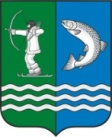 Российская ФедерацияРеспублика Карелия С О В Е Т БЕЛОМОРСКОГО   МУНИЦИПАЛЬНОГО  ОКРУГАР Е Ш Е Н И ЕI  сессии   I созываот   20  сентября 2023 года №   7г. БеломорскО применении герба и флага муниципального образования «Беломорский муниципальный район»  в качестве официальных символов Беломорского муниципального округа Республики КарелияВ соответствии  с Федеральным законом от 06 октября 2003 года № 131-ФЗ «Об общих принципах организации местного самоуправления в Российской Федерации», Законом  Республики Карелия от 28 апреля 2023 года № 2838-ЗРК «О преобразовании всех поселений, входящих в состав муниципального образования «Беломорский муниципальный район», путем их объединения и наделении вновь образованного муниципального образования статусом муниципального округа"СОВЕТ  РЕШИЛ:1. применять официальные символы муниципального образования «Беломорский муниципальный район»: герб и флаг  – в работе Совета Беломорского  муниципального округа, включая использование герба муниципального образования «Беломорский муниципальный район» на бланках официальных документов Совета Беломорского муниципального округа до регистрации  официальных символов  Беломорского муниципального округа  Республики Карелия.2. Опубликовать настоящее Решение в газете "Беломорская трибуна" и разместить на официальном сайте администрации муниципального образования "Беломорский муниципальный район" в информационно-телекоммуникационной сети Интернет.3. Настоящее решение вступает со дня его подписания.Председатель Совета Беломорского 	муниципального округа                                                                      И.В.Филиппова                                         